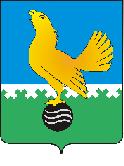 Ханты-Мансийский автономный округ-Юграмуниципальное образованиегородской округ город Пыть-ЯхАДМИНИСТРАЦИЯ ГОРОДАП О С Т А Н О В Л Е Н И ЕОт ___.11.2019									№ ___-паО порядке проведения обзоров
расходов бюджета городского
округа города Пыть-ЯхаРуководствуясь распоряжением Правительства Российской Федерации от 31.01.2019 № 117-р «Об утверждении Концепции повышения эффективности бюджетных расходов в 2019-2024 годах», распоряжением Правительства Ханты-Мансийского автономного округа – Югры от 14.06.2019 № 295-рп «О Плане мероприятий по реализации Концепции повышения эффективности бюджетных расходов в 2019-2024 годах в Ханты-Мансийском автономном округе – Югре»:Утвердить прилагаемый Порядок проведения обзоров расходов бюджета городского округа города Пыть-Яха, согласно приложения 1.Утвердить Положение о комиссии по вопросам повышения эффективности бюджетных расходов и ее состав, согласно приложений 2,3.3.	Определить Комитет по финансам администрации города координатором проведения обзоров расходов бюджета городского округа города Пыть-Яха.4.	Отделу по наградам, связям с общественными организациями и СМИ управления делами (О.В. Кулиш) опубликовать постановление в печатном средстве массовой информации «Официальный вестник».5.	Отделу по информационным ресурсам (Мерзляков А.А.) разместить постановление на официальном сайте администрации города Пыть-Яха в информационно-телекоммуникационной сети «Интернет».6.	Настоящее постановление вступает в силу с 1 января 2020 года.7.	Контроль за выполнением постановления возложить на заместителя главы города – председателя комитета по финансам В.В.Стефогло.И.о. главы города Пыть-Яха							А.Ф.Золотухин Приложение 1к постановлению администрациигорода Пыть-Яха ПОРЯДОКПроведения обзоров расходов бюджета городского округа города Пыть-Яха (далее-Порядок) I. Общие положения1. Порядок определяет процедуру и сроки проведения обзоров расходов бюджета городского округа города Пыть-Яха (далее - городской округ).2. В Порядке применяются следующие понятия и термины:2.1. Обзоры расходов - систематический анализ базовых (постоянных) расходов бюджета городского округа, направленный на определение и сравнение различных вариантов экономии бюджетных средств, выбор и практическую реализацию наиболее приемлемого из них.2.2. Объект обзора расходов - совокупность бюджетных ассигнований бюджета городского округа на реализацию мероприятий в отдельной сфере (направлении) деятельности, за исключением бюджетных ассигнований на предоставление межбюджетных трансфертов в форме дотаций, субвенций, субсидий и на обслуживание муниципального долга. 3. Целью проведения обзоров расходов является определение и высвобождение неэффективно используемых ресурсов для их перенаправления на решение приоритетных задач.4. Проведение обзоров расходов основывается на принципах:4.1. Открытости информации: обязательность опубликования результатов обзоров расходов в виде отчета на едином официальном сайте администрации города.4.2. Приемлемости: результаты обзоров расходов не должны противоречить целям политики и (или) приводить к ухудшению ожидаемых результатов социально-экономического развития городского округа.4.3. Обязательности учета результатов: результаты обзоров расходов находят отражение при составлении проекта бюджета городского округа на очередной финансовый год и плановый период.4.4. Вовлеченности заинтересованных органов администрации города и организаций: в проведении обзоров расходов участвуют структурные подразделения администрации города, координаторы программ, главные распорядители бюджета городского округа, учреждения и организации.II. Формирование предложений по проведению обзоров расходов5. Комитет по финансам администрации города в срок не позднее 1 августа года, предшествующего текущему финансовому году, направляет в Комиссию по вопросам повышения эффективности бюджетных расходов (далее - Комиссия) проект перечня объектов обзоров расходов с учетом требований, установленных пунктом 7 Порядка. Перечень объектов обзоров расходов, состав рабочих групп и положения о них формируют главные распорядители бюджетных средств городского округа, координаторы программ, руководители органов администрации города, и направляют в комитет по финансам администрации города не позднее 20 июля года, предшествующего текущему финансовому году.6. Комиссия рассматривает документы, указанные в пункте 5 Порядка, в срок не позднее 15 августа года, предшествующего текущему финансовому году.7. Проект перечня объектов обзоров расходов должен содержать не менее 3 объектов обзоров расходов, в том числе:7.1. Не менее 1 объекта обзора расходов соответствует конкретному главному распорядителю средств бюджета городского округа.7.2. Не менее 1 объекта обзора расходов соответствует конкретной муниципальной программе городского округа (отдельной отрасли экономики или социальной сферы).7.3. Не менее 1 объекта обзора расходов соответствует отдельному виду расходов (направлению деятельности).III. Проведение обзоров расходов и утверждение результатов8. Решением каждой рабочей группы в срок не позднее 1 октября года, предшествующего текущему финансовому году, определяются:8.1. Состав информации и требования к информации, необходимой для проведения обзора расходов по конкретному объекту обзора расходов.8.2. График проведения обзора расходов по конкретному объекту обзора расходов.8.3. Методика проведения обзора расходов по конкретному объекту обзора расходов.8.4. План работы рабочей группы.9. Комитет по финансам администрации города в срок не позднее 1 ноября года, предшествующего текущему финансовому году, в соответствии с решениями рабочих групп направляет в Комиссию документы, указанные в подпунктах 8.2 - 8.4 пункта 8 Порядка.10. Комиссия в срок до 01 декабря года, предшествующего текущему финансовому году, рассматривает представленные в соответствии с пунктом 9 Порядка документы и материалы.11. Решениями рабочих групп в срок до 15 марта утверждаются промежуточные результаты обзоров расходов по конкретным объектам обзоров расходов, в том числе варианты экономии бюджетных средств.12. Комитет по финансам администрации города в срок не позднее 05 апреля текущего финансового года направляет в Комиссию утвержденные в соответствии с пунктом 11 Порядка промежуточные результаты обзоров расходов по конкретным объектам обзоров расходов, в том числе варианты экономии бюджетных средств, с обоснованием достижения (не достижения) целевых значений оптимизации.13. Комиссия в срок не позднее 1 мая текущего финансового года выбирает наиболее приемлемые варианты экономии бюджетных средств, представленные в соответствии с пунктом 12 Порядка, и утверждает результаты обзоров расходов по конкретным объектам обзоров расходов.15. Результаты обзоров расходов по конкретным объектам обзоров расходов могут быть распространены на иные аналогичные расходы бюджета городского округа.16. Результаты обзоров расходов по конкретным объектам обзоров расходов подлежат учету при составлении в установленном порядке проекта бюджета городского округа на очередной финансовый год и плановый период.17. По результатам проведения обзоров расходов комитет по финансам администрации города подготавливает отчет, содержащий конкретные результаты проведения обзоров расходов, достигнутые за отчетный период, который размещается на едином официальном сайте администрации города.Приложение 2к постановлению администрациигорода Пыть-ЯхаПоложение
о комиссии по вопросам повышения эффективности бюджетных расходов (далее - Положение)1. Комиссия по вопросам повышения эффективности бюджетных расходов (далее - Комиссия) является координационным совещательным органом по подготовке предложений структурных подразделений администрации города по вопросам повышения эффективности бюджетных расходов.2. Комиссия в своей деятельности руководствуется Конституцией Российской Федерации, законодательством Российской Федерации и автономного округа, Положением.3. Задачей Комиссии является координация деятельности органов местного самоуправления муниципальных образований городского округа по вопросам:а) оптимизации расходов бюджета городского округа;б) использования высвобождающихся бюджетных ассигнований в соответствии с приоритетными направлениями бюджетной политики городского округа;в) распределения дополнительных бюджетных ассигнований.4. Комиссия для реализации возложенных на нее задач осуществляет следующие функции:а) рассматривает перечень объектов обзоров расходов бюджета городского округа, предложения по составу рабочих групп, создаваемых в целях проведения обзоров расходов по каждому объекту обзора расходов (далее - рабочие группы); графики проведения обзоров расходов по конкретным объектам обзора расходов; методики проведения обзоров расходов по конкретным объектам обзоров бюджетных расходов; планы работы рабочих групп;б) утверждает результаты обзоров расходов бюджета городского округа по конкретным объектам обзоров расходов, достигнутые за отчетный период;в) рассматривает предложения об оптимизации расходов бюджета городского округа на основе проведенных обзоров бюджетных расходов;г) рассматривает предложения об использовании высвобождающихся бюджетных ассигнований для финансового обеспечения приоритетных направлений и мероприятий бюджетной политики городского округа;д) рассматривает предложения по распределению дополнительных бюджетных ассигнований;е) рассматривает иные вопросы, связанные с оптимизацией и повышением эффективности бюджетных расходов;ж) осуществляет контроль за исполнением решений Комиссии.5. Комиссия имеет право:а) запрашивать и получать от главных распорядителей средств бюджета городского округа и (или) ответственных исполнителей муниципальных программ городского округа, документы, материалы и информацию, необходимые для ее деятельности;б) заслушивать на своих заседаниях представителей главных распорядителей средств бюджета городского округа по вопросам, относящимся к компетенции Комиссии.6. Комиссию возглавляет председатель.7. Председатель Комиссии руководит деятельностью, осуществляет общий контроль за реализацией принятых Комиссией решений и рекомендаций.8. Заседание считается правомочным, если на нем присутствуют не менее половины ее членов.9. Решения Комиссии принимаются большинством голосов присутствующих на заседании членов Комиссии. В случае равенства голосов решающим является голос председательствующего.Решения Комиссии оформляются протоколами.10. Решения Комиссии, принятые в пределах ее компетенции, являются обязательными для всех главных распорядителей средств бюджета городского округа и (или) ответственных исполнителей муниципальных программ городского округа.Приложение 3
к постановлению администрации городаСостав
комиссии по вопросам повышения эффективности бюджетных расходовГлава города, председатель комиссии,Первый заместитель главы города, Заместитель главы города – председатель комитета по финансам,Заместители главы города по направлениям своей деятельности,Начальник управления по экономике,Начальник управления по муниципальному имуществу,Заместитель председателя комитета по финансам, секретарь комиссии.